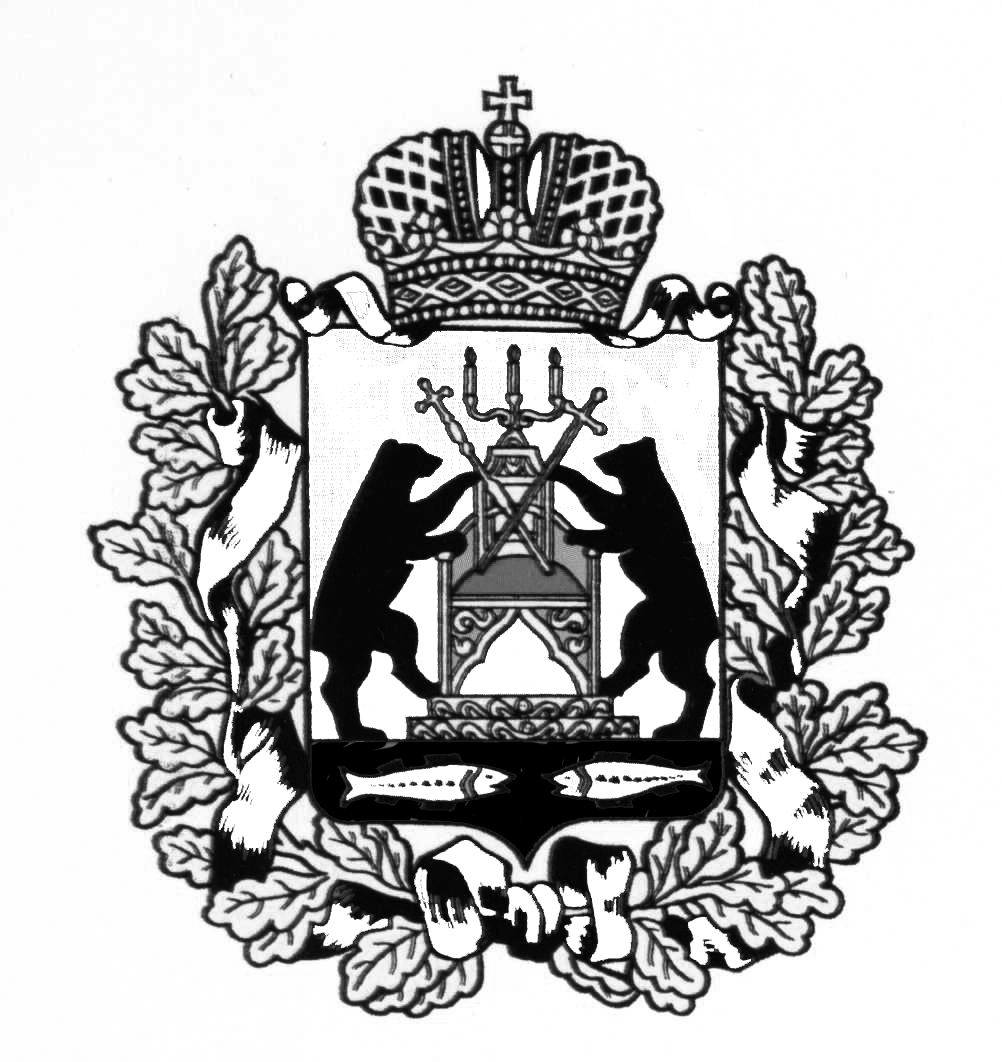 АДМИНИСТРАЦИЯ МОЛВОТИЦКОГО СЕЛЬСКОГОПОСЕЛЕНИЯПОСТАНОВЛЕНИЕ13.01.2016 № 1с. Молвотицы	О внесении изменений в постановление Администрации поселения от 21.02.2014 № 12        В соответствии с постановлением Правительства Новгородской области от 23 мая 2012 г. № 194-5 ОД «О Положении, о порядке образования комиссии по соблюдению требований к служебному поведению муниципальных служащих и урегулированию конфликта интересов» Администрация Молвотицкого сельского поселения ПОСТАНОВЛЯЕТ:1.Внести изменения в постановление Администрации Молвотицкого сельского поселения от 21.02.2014 № 12 «О внесении изменений в постановление Администрации поселения от 20.05.2013 № 42»1.1. Пункт 1изложить в следующей редакции:2. Опубликовать настоящее постановление в газете «Официальный вестник Молвотицкого сельского поселения» и разместить на официальном сайте Администрации Молвотицкого сельского поселения в информационно-телекоммуникационной сети «Интернет».Главасельского поселения      Н.В.НикитинСоловьёва Е.В.-Заместитель главы сельского поселения, председатель комиссииКозлова А.М.-Главный специалист Администрации сельского поселения, заместитель председателя комиссии Орлова А.Н.-Ведущий специалист Администрации Молвотицкого сельского поселения, секретарь комиссииЧлены комиссии:Члены комиссии:Члены комиссии:Васильева Н.А.Главный специалист управления делами Администрации Марёвского муниципального районаКурман Н. А.Член Общественного СоветаЛуценко Н.М.Член Общественного Советапредставители научных организаций и образовательных учреждений среднего, высшего и дополнительного профессионального образования, деятельность которых связана с государственной и муниципальной службой (2 человека) (по согласованию)